Name ______________ Period _____Study of the Frog's BrainStarting at the most anterior part of the head, the olfactory nerves connect to the nostrils and then to the olfactory lobes (A) where odors are processed. Just posterior to the olfactory lobes are two elongate bodies with rounded bases, this is the cerebrum (B), and it is the frog's thinking center. The cerebrum is the part of the brain that helps the frog respond to its environment. Posterior to the cerebrum are the optic lobes (C), which function in vision. The ridge just behind the optic lobes is the cerebellum (D), it is used to coordinate the frog's muscles and maintain balance. Posterior to the cerebellum is the medulla oblongata (E) controls involuntary actions of organs and connects the brain to the spinal cord (F). COMPLETE THE CHART.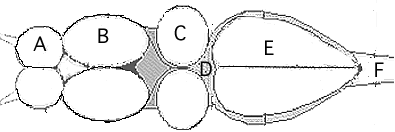 